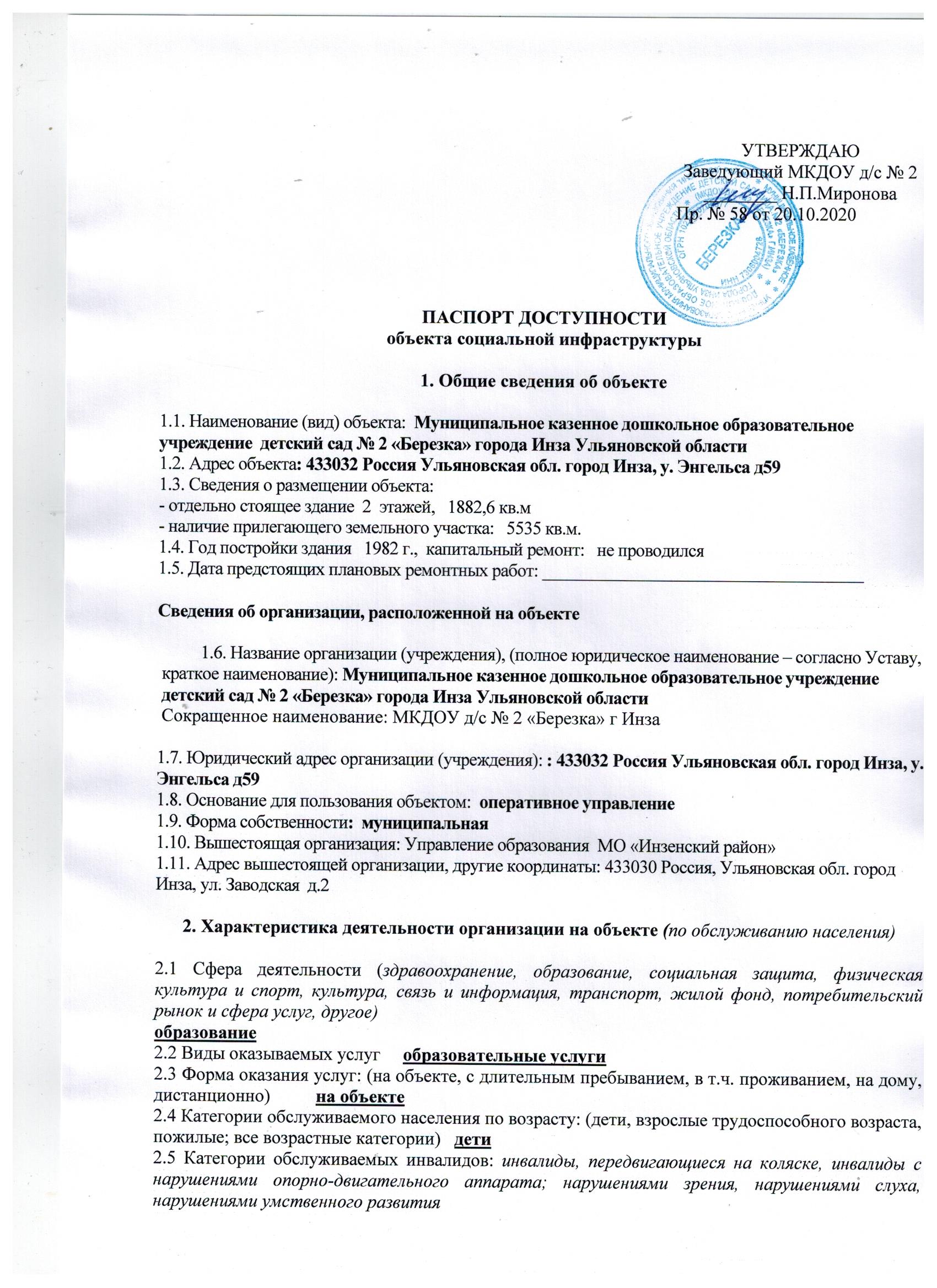 2.6 Плановая мощность: посещаемость (количество обслуживаемых в день), вместимость, пропускная способность   135  вместимость, списочный состав - 802.7 Участие в исполнении ИПР инвалида, ребенка-инвалида (да, нет)   1 ребенок3. Состояние доступности объекта3.1 Путь следования к объекту пассажирским транспортом Движение с использованием пассажирского транспорта: автобусные маршруты № 6 , Инза - Троицкоеналичие адаптированного пассажирского транспорта к объекту: нет3.2 Путь к объекту от ближайшей остановки пассажирского транспорта:3.2.1 Расстояние до объекта от остановки транспорта  200 м.3.2.2 Время движения (пешком)  5 мин.3.2.3 Наличие  выделенного от проезжей части пешеходного пути (да, нет): нет3.2.4 Перекрестки: нерегулируемые; регулируемые, со звуковой сигнализацией, таймером; нет3.2.5 Информация на пути следования к объекту: акустическая, тактильная, визуальная: нет 3.2.6 Перепады высоты на пути: нетИх обустройство для инвалидов на коляске: нет 3.3 Организация доступности объекта для инвалидов – форма обслуживания** - указывается один из вариантов: «А», «Б», «ДУ», «ВНД»3.4 Состояние доступности основных структурно-функциональных зон** Указывается: ДП-В - доступно полностью всем;  ДП-И (К, О, С, Г, У) – доступно полностью избирательно (указать категории инвалидов); ДЧ-В - доступно частично всем; ДЧ-И (К, О, С, Г, У) – доступно частично избирательно (указать категории инвалидов); ДУ - доступно условно, ВНД – временно недоступно3.5. ИТОГОВОЕ  ЗАКЛЮЧЕНИЕ о состоянии доступности объекта социальной инфраструктуры: Объект  доступен  частично избирательно для людей с ограниченными возможностями(Г,У) и для маломобильных групп населения.(МГН)4. Управленческое решение 4.1. Рекомендации по адаптации основных структурных элементов объекта*- указывается один из вариантов (видов работ): не нуждается; ремонт (текущий, капитальный); индивидуальное решение с ТСР; технические решения невозможны – организация альтернативной формы обслуживания4.2. Период проведения работ _____________________________________________________________                                                        (указывается наименование документа: программы, плана)4.3. Ожидаемый результат (по состоянию доступности) после выполнения работ по адаптации: _______________________________________________________________________________________Оценка результата исполнения программы, плана (по состоянию доступности):  _______________________________________________________________________________________4.4. Для принятия решения требуется, не требуется (нужное подчеркнуть):Согласование  на комиссии при администрации г.  Инза.Имеется заключение уполномоченной организации о состоянии доступности объекта (наименование документа и выдавшей его организации, дата), прилагается (нет) 4.5. Информация размещена (обновлена) на Карте доступности субъекта РФ дата ______________________________________________________________________________________________(наименование сайта, портала)ПриложениеАКТ ОБСЛЕДОВАНИЯобъекта социальной инфраструктуры К ПАСПОРТУ ДОСТУПНОСТИ ОСИ№ 11. Общие сведения об объекте1.1. Название организации (учреждения): МКДОУ детский сад №2«Березка» г.Инза   1.2. Юридический адрес организации (учреждения): 433032 Россия Ульяновская область г Инза ул Энгельса 591.3. Сведения о размещении объекта:- отдельно стоящее здание  2  этажа,  1882,6 кв.м м2- прилегающий земельный участок   5535 кв. м.1.4. Год постройки здания 19821.5. Дата предстоящих плановых ремонтных работ: текущего 20211.6. Название организации (учреждения), (полное юридическое наименование – согласно Уставу, краткое наименование) Муниципальное казенное дошкольное образовательное учреждение детский сад №2 «Березка» города Инза Ульяновсой области,                                                                 МКДОУ детский сад №2 «Березка»  г. Инза2. Характеристика деятельности организации на объектеДополнительная информация __________________________________________3. Состояние доступности объекта3.1 Путь следования к объекту пассажирским транспортом -наличие адаптированного пассажирского транспорта к объекту – отсутствует3.2 Путь к объекту от ближайшей остановки пассажирского транспорта:3.2.1 расстояние до объекта от остановки транспорта – нет3.2.2 время движения (пешком) –  нет 3.2.3 наличие  выделенного от проезжей части пешеходного пути (да, нет) – нет3.2.4 Перекрестки: нерегулируемые; регулируемые, со звуковой сигнализацией, таймером3.2.5 Информация на пути следования к объекту: акустическая, тактильная, визуальная; 3.2.6 Перепады высоты на пути: есть, нет Их обустройство для инвалидов на коляске: нет 3.3 Организация доступности объекта для инвалидов – форма обслуживания* - указывается один из вариантов: «А», «Б», «ДУ», «ВНД»3.4 Состояние доступности основных структурно-функциональных зон** Указывается: ДП-В - доступно полностью всем;  ДП-И (К, О, С, Г, У) – доступно полностью избирательно (указать категории инвалидов); ДЧ-В - доступно частично всем; ДЧ-И (К, О, С, Г, У) – доступно частично избирательно (указать категории инвалидов); ДУ - доступно условно, ВНД - недоступно3.5. ИТОГОВОЕ  ЗАКЛЮЧЕНИЕ о состоянии доступности ОСИ: доступно частично, избирательно (О,С,Г,У).4. Управленческое решение (проект)4.1. Рекомендации по адаптации основных структурных элементов объекта:*- указывается один из вариантов (видов работ): не нуждается; ремонт (текущий, капитальный); индивидуальное решение с ТСР; технические решения невозможны – организация альтернативной формы обслуживания4.2. Период проведения работ __________________________в рамках исполнения _____________________________________________					(указывается наименование документа: программы, плана)4.3 Ожидаемый результат (по состоянию доступности) после выполнения работ по адаптации _____________________________________________________________________________Оценка результата исполнения программы, плана (по состоянию доступности) ____________________________________________________________________________4.4. Для принятия решения требуется, не требуется (нужное подчеркнуть):4.4.1. согласование на Комиссии _____________________________________(наименование Комиссии по координации деятельности в сфере обеспечения доступной среды жизнедеятельности для инвалидов и других МГН)4.4.2. согласование работ с надзорными органами (в сфере проектирования и строительства, архитектуры, охраны памятников, другое - указать)_____________________________________не заполняем__________________________________4.4.3. техническая экспертиза; разработка проектно-сметной документации; нет4.4.4. согласование с вышестоящей организацией  (собственником объекта);нет4.4.5. согласование с общественными организациями инвалидов нет;4.4.6. другое нетКомиссия по организации обследования и паспортизации объектов и предоставляемых услуг  Муниципального казенного дошкольного образовательного учреждения детского сада №2 «Березка»№№п/пКатегория инвалидов(вид нарушения)Вариант организации доступности объекта(формы обслуживания)*1.Все категории инвалидов и МГНв том числе инвалиды:2передвигающиеся на креслах-коляскахВНД3с нарушениями опорно-двигательного аппаратаВНД4с нарушениями зренияВНД5с нарушениями слухаДУ6с нарушениями умственного развитияДУ№№п \пОсновные структурно-функциональные зоныСостояние доступности, в том числе для основных категорий инвалидов**1Территория, прилегающая к зданию (участок)ДУ2Вход (входы) в зданиеДУ3Путь (пути) движения внутри здания (в т.ч. пути эвакуации)ДУ4Зона целевого назначения здания (целевого посещения объекта)ДУ5Санитарно-гигиенические помещенияДУ6Система информации и связи (на всех зонах)ДУ7Пути движения к объекту (от остановки транспорта)ДУ№№п \пОсновные структурно-функциональные зоны объектаРекомендации по адаптации объекта (вид работы)*1Территория, прилегающая к зданию (участок)Текущий ремонт2Вход (входы) в зданиеТекущий ремонт3Путь (пути) движения внутри здания (в т.ч. пути эвакуации)Индивидуальное решение с ТСР4Зона целевого назначения здания (целевого посещения объекта)Текущий ремонт5Санитарно-гигиенические помещенияТекущий ремонт6Система информации на объекте (на всех зонах)Текущий ремонт7Пути движения  к объекту (от остановки транспорта)Текущий ремонт8Все зоны и участкиТекущий ремонт14 октября 2020г.№№п/пКатегория инвалидов(вид нарушения)Вариант организации доступности объекта(формы обслуживания)*1.Все категории инвалидов и МГН«ВНД»в том числе инвалиды:«ВНД»2передвигающиеся на креслах-колясках«ВНД»3с нарушениями опорно-двигательного аппарата«ВНД»4с нарушениями зрения«ВНД»5с нарушениями слуха«ВНД»6с нарушениями умственного развития«ВНД»№№п/пОсновные структурно-функциональные зоныСостояние доступности, в том числе для основных категорий инвалидов**ПриложениеПриложение№№п/пОсновные структурно-функциональные зоныСостояние доступности, в том числе для основных категорий инвалидов**№ на плане№ фото1Территория, прилегающая к зданию (участок)ДУ2Вход (входы) в зданиеДУ3Путь (пути) движения внутри здания (в т.ч. пути эвакуации)ДУ4Зона целевого назначения здания (целевого посещения объекта)ДУ5Санитарно-гигиенические помещенияДУ6Система информации и связи (на всех зонах)ДУ7Пути движения к объекту (от остановки транспорта)ДУ№№п \пОсновные структурно-функциональные зоны объектаРекомендации по адаптации объекта (вид работы)*1Территория, прилегающая к зданию (участок)нуждается2Вход (входы) в зданиенуждается3Путь (пути) движения внутри здания (в т.ч. пути эвакуации)нуждается4Зона целевого назначения здания (целевого посещения объекта)нуждается5Санитарно-гигиенические помещенияиндивидуальное решение с ТСР6Система информации на объекте (на всех зонах)индивидуальное решение с ТСР7Пути движения  к объекту (от остановки транспорта)Не нуждается8.Все зоны и участки№ п/пФИОДолжность  Подпись 1.Председатель комиссии Миронова Надежда Павловназаведующая2.Члены комиссииГодовикова Надежда АлександровнаПредставитель ОТ3.Члены комиссии Чикинева Светлана ВалентиновнаЗаместитель заведующей по АХЧ